JEU à choix multiples : le stress !https://opensign.eu/fr/multiplechoice/81Classe d’âge : 7 à 12 ansAuteur : Média’Pi! www.media-pi.fr Compétences :Savoir comprendre que la façon la plus efficace de combattre le stress est de se concentrer sur sa respiration.Savoir identifier et sélectionner la ou les vidéos correctes.Savoir prendre le temps de tout écouter avant de choisir sa ou ses réponses.Compétences relatives aux programmes européens :http://eur-lex.europa.eu/legal-content/FR/TXT/?uri=LEGISSUM%3Ac11090Vocabulaires spécifiques / mots-clés :Exploser, se cacher, respirer, contrôler sa respiration.Courte description de la progression pédagogique/scénario :Après le visionnage de la vidéo « Comment gérer ses émotions ? » , mettre l’enfant face à ses interrogations et évoquer avec lui le degré d’émotion d’un sentiment.Matériel nécessaire :Un ordinateur et une connexion internet.Focus autour de la langue des signes : Trouver le vocabulaire dans la langue de son pays pour nommer les 3 actions du personnages. Le geste a t’il le même mouvement que celui l’héroïne ? L’expression du visage est également un apport important d’information et peut être travaillé. JEU à choix multiples : le stress !https://opensign.eu/multiplechoice/81I- Trace écrite: auto-évaluation: Tu as essayé le jeu à choix multiples sur Open Sign.Pour garder une trace de ton travail, indique le nombre de tentative dans la case correspondante. 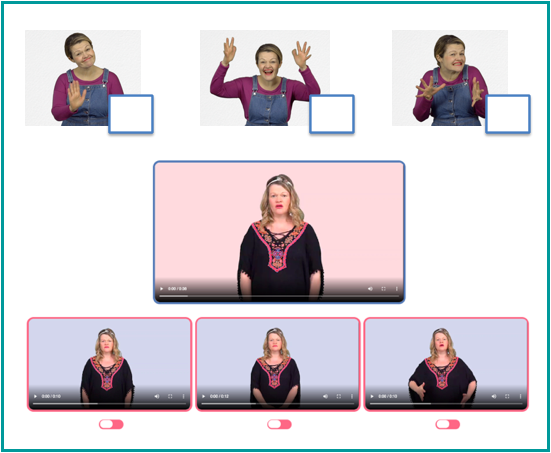 II- Prolongements / liens vers d’autres outils numériques :Vidéo: « Comment gérer ses émotions ? » : http://opensign.eu/thematic_topics/59 Jeu : Stop le stress ! : http://opensign.eu/sequence/82Jeu : Le stress : http://opensign.eu/multiplechoice/81 DIY Open sign: http://www.opensign.eu/manual_activities_videosFilm Vice et versa : https://fr.wikipedia.org/wiki/Vice-versa_(film,_2015) Toi aussi, tu peux créer tes propres supports : vidéos, jeux, fiches…http://www.opensign.eu/gamescreator